TSAG has considered the issue of using languages on equal footing, including the topic of actions toward applying inclusive languages in ITU-T text developments or revisions.  ITU-T SG15 has reported (TSAG-TD263) to TSAG that the study group under the regular process of ITU-T Recommendations updates and revisions a few texts were changed with non-inclusive terminology followed by the terms recommended by IEEE Std 1588g™-2022 (ref.4). It was noted that ITU-T SG15 provide this steps toward removal or replacement of non-inclusive terminology inline with guidelines provided by TSB Director (TSAG-TD116)The Russian Federation has provided the contribution (C40) with analyses of previous discussions and conclusions on the issue of using inclusive languages and highlights that two last TSAG meetings (TSAG–R 23(October 2021) and TSAG–R1 (December 2022)) to postpone the process of changes of non-inclusive terminology until common decision by Council or PP to be applied overall Union. It was also highlighted that revision of existing and stable ITU-T Recommendations in terms of changing language recognized nowadays as non-inclusive will impact not only the original text but the translation of this text into official languages. TSAG meeting committed the previous decisions of TSAG concerning postponing of using new languages under revisions of existing ITU-T Recommendations as well as necessary steps by TSB Director until relevant Council decision. At this end, ITU-T SGs are invited to postpone as much as possible its activity on changing non-inclusive languages in ITU-T texts until further decision. TSAG would like to keep communication on this issue with ITU-T SGs._______________________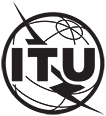 INTERNATIONAL TELECOMMUNICATION UNIONTELECOMMUNICATION
STANDARDIZATION SECTORSTUDY PERIOD 2022-2024INTERNATIONAL TELECOMMUNICATION UNIONTELECOMMUNICATION
STANDARDIZATION SECTORSTUDY PERIOD 2022-2024INTERNATIONAL TELECOMMUNICATION UNIONTELECOMMUNICATION
STANDARDIZATION SECTORSTUDY PERIOD 2022-2024INTERNATIONAL TELECOMMUNICATION UNIONTELECOMMUNICATION
STANDARDIZATION SECTORSTUDY PERIOD 2022-2024TSAG-TD300INTERNATIONAL TELECOMMUNICATION UNIONTELECOMMUNICATION
STANDARDIZATION SECTORSTUDY PERIOD 2022-2024INTERNATIONAL TELECOMMUNICATION UNIONTELECOMMUNICATION
STANDARDIZATION SECTORSTUDY PERIOD 2022-2024INTERNATIONAL TELECOMMUNICATION UNIONTELECOMMUNICATION
STANDARDIZATION SECTORSTUDY PERIOD 2022-2024INTERNATIONAL TELECOMMUNICATION UNIONTELECOMMUNICATION
STANDARDIZATION SECTORSTUDY PERIOD 2022-2024TSAGINTERNATIONAL TELECOMMUNICATION UNIONTELECOMMUNICATION
STANDARDIZATION SECTORSTUDY PERIOD 2022-2024INTERNATIONAL TELECOMMUNICATION UNIONTELECOMMUNICATION
STANDARDIZATION SECTORSTUDY PERIOD 2022-2024INTERNATIONAL TELECOMMUNICATION UNIONTELECOMMUNICATION
STANDARDIZATION SECTORSTUDY PERIOD 2022-2024INTERNATIONAL TELECOMMUNICATION UNIONTELECOMMUNICATION
STANDARDIZATION SECTORSTUDY PERIOD 2022-2024Original: EnglishQuestion(s):Question(s):N/AN/AN/AGeneva, 30 May-2 June 2023Source:Source:Chairman, WP1/TSAGChairman, WP1/TSAGChairman, WP1/TSAGChairman, WP1/TSAGTitle:Title:LS/o on using inclusive language in ITU-T texts [to all ITU-T SGs]LS/o on using inclusive language in ITU-T texts [to all ITU-T SGs]LS/o on using inclusive language in ITU-T texts [to all ITU-T SGs]LS/o on using inclusive language in ITU-T texts [to all ITU-T SGs]LIAISON STATEMENTLIAISON STATEMENTLIAISON STATEMENTLIAISON STATEMENTLIAISON STATEMENTLIAISON STATEMENTFor action to:For action to:For action to:ITU-T SG2, SG3, SG5, SG9, SG11, SG12, SG13, SG15, SG16, SG17, SG20, SCVITU-T SG2, SG3, SG5, SG9, SG11, SG12, SG13, SG15, SG16, SG17, SG20, SCVITU-T SG2, SG3, SG5, SG9, SG11, SG12, SG13, SG15, SG16, SG17, SG20, SCVFor information to:For information to:For information to:ISCGISCGISCGApproval:Approval:Approval:TSAG meeting (Geneva, 2 June 2023)TSAG meeting (Geneva, 2 June 2023)TSAG meeting (Geneva, 2 June 2023)Deadline:Deadline:Deadline:---Contact:Contact:Mr Abdurahman M. AL HASSAN, TSAG ChairmanMr Abdurahman M. AL HASSAN, TSAG ChairmanTel: +996 11 461 8015 
E-mail: tsagchair@nca.gov.sa Tel: +996 11 461 8015 
E-mail: tsagchair@nca.gov.sa Abstract:This liaison provides recommendation to SGs on issue of using inclusive language in ITU-T texts.